Order of WorshipIntroit: “Bless The Lord, O My Soul. . .” 
all to WorshipL:	People of God, you are welcome in the presence of God, no matter what has happened in your life. R:	We worship the God who sees the end from the beginning and already knows the outcome of every situation. L:	People of God, you are welcome in the presence of God, no matter how you look. R:	We rejoice to know that God looks beyond good looks or accomplishments, wealth or social connections; God sees the heart. L:	No matter who we are or how life has treated us… ALL:	We are all welcome in God's house! L:	We will live as children of light -- for the fruit of the light is found in all that is good and right and true. R:	May Christ come and shine upon us! Come, Lord Jesus, come!L:	Let us worship GodOpening Hymn: “Jesus The Name High Over All” [# 49 VIP]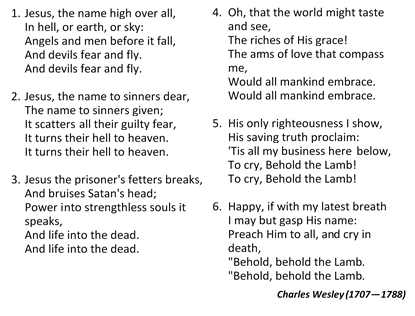 Prayers of AdorationL:	Let us Pray.  Blessed are you Lord and God, in your love you create all things out of Nothing through your eternal wordR:	We glorify and adore youL:	Blessed are you Lord our God: in your love you redeemed the world. Through our Lord Jesus ChristR:	We glorify and adore you.L:	Blessed are you, Lord our God: in your love you empower your people. Through the gift of the Holy SpiritR:	We glorify and adore you. AMENALL:	“Father We Adrore You” (To be sung by all)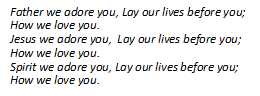 Prayers of ConfessionL:	Let us confess our sins before God. For our foolishness and our thoughtless use of the gifts of your creationR:	Lord have mercyL:	For our neglect of you, and our failure to care for others.R:	Christ have mercyL:	For our selfishness in prayer and our carelessness in worship.R:	Lord have mercyL:	For our sins in thoughts, words and deeds, for our failure to forgive and forget, For our rebellion to your will and purpose for our lives.R:	Christ have mercy L:	Let us sing, “Search Me O God” 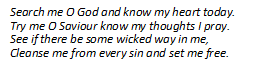 Assurance of PardonL:	Arise and go in peace and sin no more, your sins are forgiven youR:	Amen, Thanks be to GodL:	Let us give Thanks to Almighty God. . . We thank you O God for you are gracious. You have loved us from the beginning of time… And you remember us in times of trouble and of joy.R:	Your mercy endures for evermoreL:	We thank you O God for the beauty of the world and for the life that we have been given.R:	Thanks be to you O God.L:	For gifts great and small, for all the blessings of this life, for food, friends, fellowship and familyR:	Thanks be you O God. L:	We thank you O God for Jesus Christ, for his suffering and death on the cross and his resurrection to new life. For the salvation he wrought for us, we bless you Lord.R:	Thanks be to you O GodL:	We thank you God for every blessing that we have received, for today and the blessings and joy you have in store for us today.R:	We give you thanks and praiseL:	Let us sing, “Thanks, Thanks, I Give You Thanks”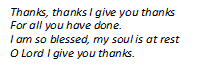 Praise in Worship 			- Sis. Kadian BarnettMINISTRY OF THE WORDCollectLord, you have taught us that all our doings without love are nothing worth: sent your Holy Spirit and pour into our hearts that most excellent gift of love, the true bond of peace and of all virtues, without which whoever lives is counted dead before you.  Grant this for your only Son Jesus Christ's sake.Old Testament: Psalm 118:14-29	- Sis. Asrey JamesEpistle:  Revelation 1:1-8		- Sis. Leila HenryGospel: John 20:19-31		- Rev’d I. Michael LlewellynSermon     			-  Rev’d Stanley GriffinPrayer of CommitmentHymn of Response: “Here I am Lord” [# 455 VIP]   “Here I Am Lord. . .” continued  Nicene’ Creed [PAGE 72 MPB] WE BELIEVE IN ONE GOD, the Father Almighty, Creator of heaven and earth, and of all that is, seen and unseen.We believe in one Lord Jesus Christ, the only Son of God, eternally begotten of the Father, God from God, Light from Light, True God from True God, Begotten, not made, of one Being with the Father. Through Him all things were made.  For us human beings, and for our salvation, he came down from heaven.  By the power of the Holy Spirit he became incarnate from the virgin Mary and became a human being. For our sake he was crucified under Pontius Pilate; He suffered death and was buried.  On the third day He rose again in accordance with the Scriptures.  He ascended into heaven and is seated at the right hand of the Father.  He will come again in glory to judge the living and the dead and his Kingdom will have no end.We believe in the Holy Spirit, the Lord, the Giver of Life who proceeds from the Father and who, with the Father and the Son, is worshipped and glorified.He has spoken through the prophets.  We believe in the one holy, catholic and apostolic Church.  We acknowledge one baptism for the forgiveness of sins. We look for the resurrection of the dead, And the life of the world to come. Amen.The Lord's prayer Announcements, Tithes & OfferingThe Sacrament of The Lord’s Supper  Communion Hymn: “A Sign of Love …” [# 429 VIP]Communion Liturgy (PG 76 MPB) Closing Hymn: “We’ve A Story to Tell to The Nations” [# 460 VIP]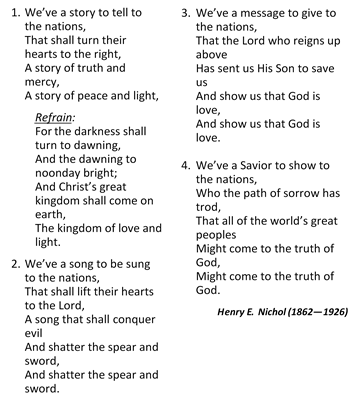 Benediction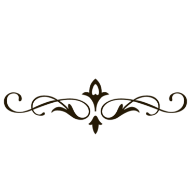                       The Methodist Church in the Caribbean 
                                    and the Americas (MCCA)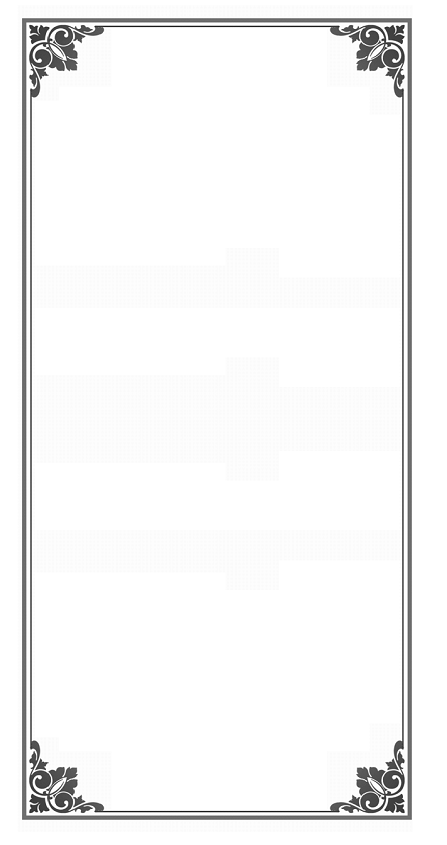 Jamaica DistrictMETHODIST VOICES IN WORD AND SONGTELEVISION MINISTRY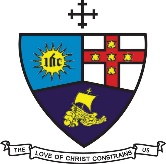 5th Lord’s Day after Pentecost Sunday, July 5, 2020SERVICE OF WORD 
AND SACRAMENTOfficiating Clergy:Preacher: 	Rev’d Stanley GriffinLiturgist:  	Rev’d I Michael Llewellyn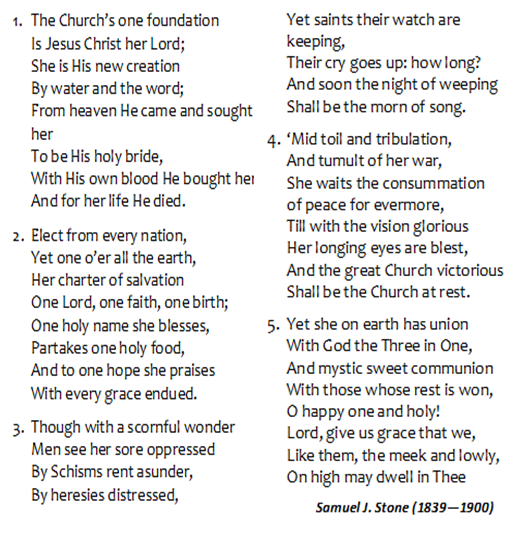 Organist:	Sis. Melrose Davies

	Choristers:	Sis. Yvonne BrownSis. Valerie Hinds
Sis. Marie Miller
Sis. Yvonne Patterson
Bro. Nigel Haye
			Praise Leader:	Sis. Kadian BarnettDistrict Bishop:  Rev’d Christine Gooden- BengucheDistrict Secretary:  Rev’d Dr. Wayneford McFarlane
A warm welcome to all worshippers!